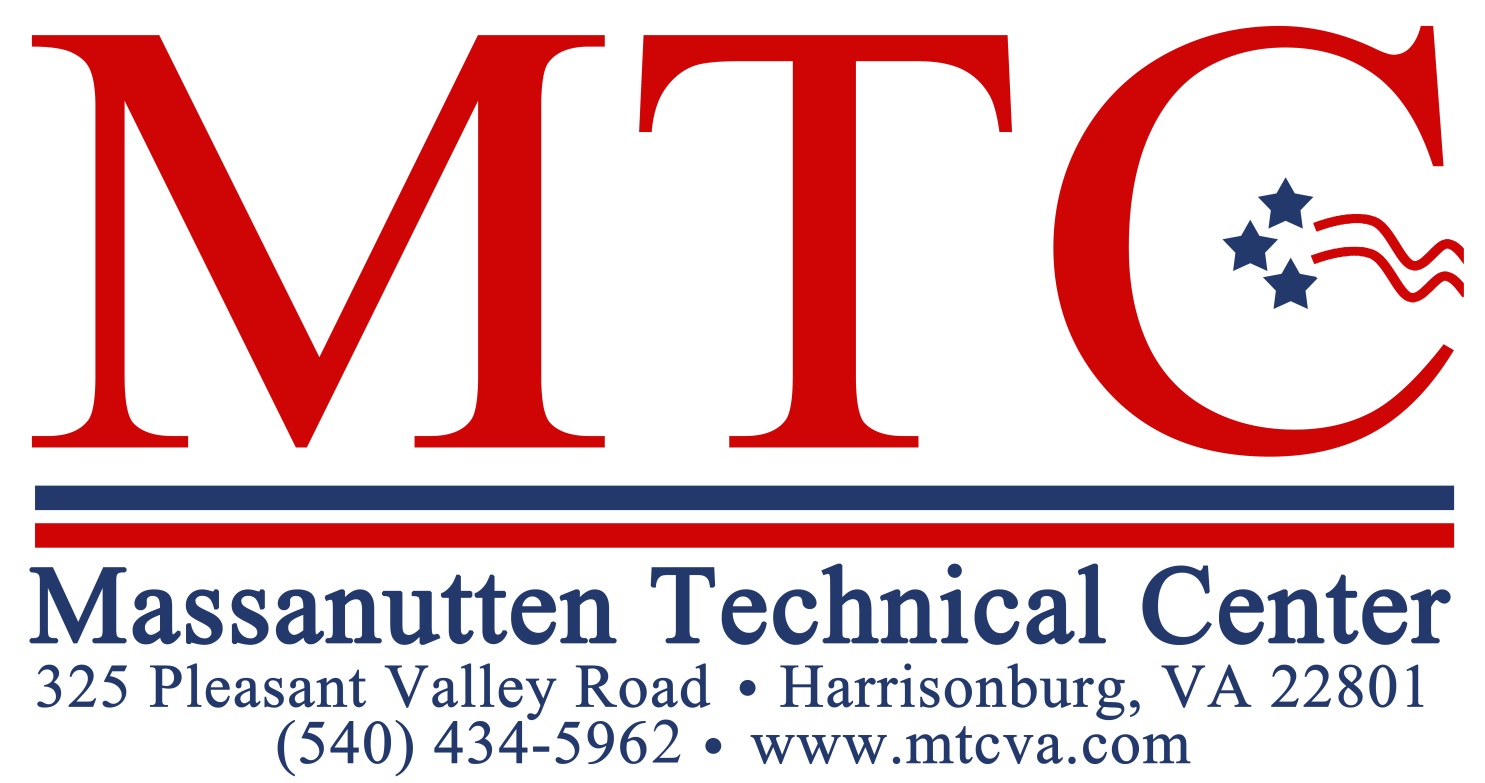 FAX: (540) 434- 1402Adult Education Referral FormLEARNER INFORMATIONName:		___________________________________________________________________Address:          	___________________________________________________________________Phone:		___________________________________________________________________Email: 		___________________________________________________________________PROGRAM OF INTEREST (please check one)□  High School Equivalency   □  National External Diploma Program  □ Credit Completion □ Adult Basic Education□ English Language Acquisition □ Citizenship □ PluggedInVANOTES____________________________________________________________________________________________________________________________________________________________________________________________________________________________________________________________________________________________________________________________________________________________________________________________________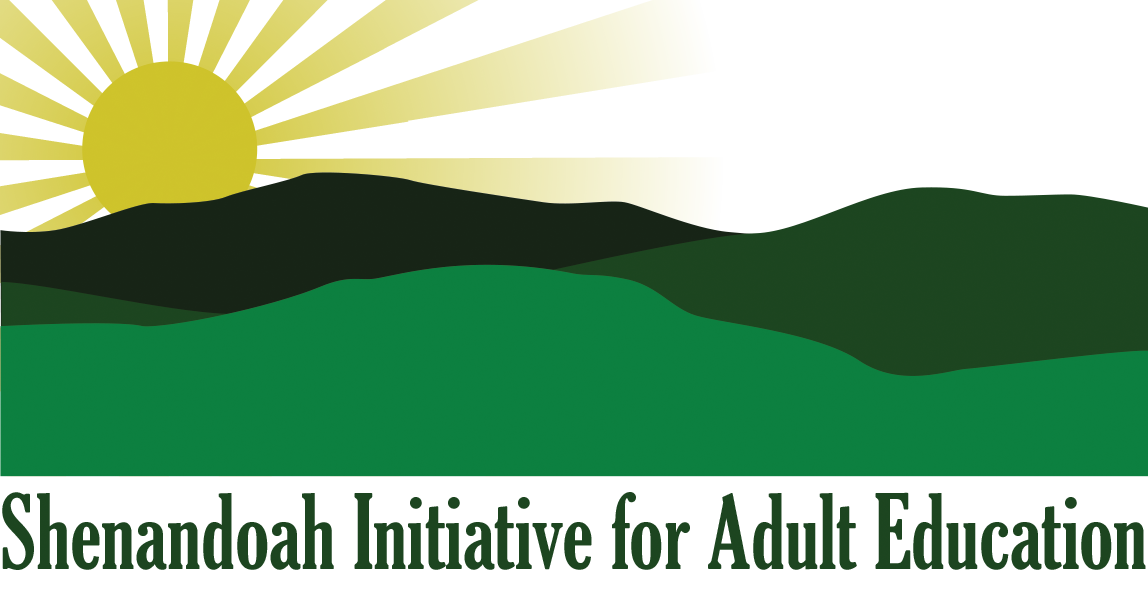 www.Shineadulted.org